ФАВ – Восточная Европа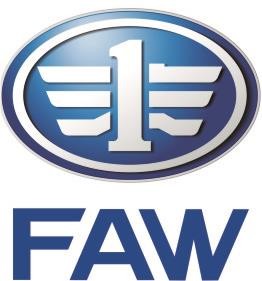 117639, Россия, Москва, Научный проезд, д. 17 Тел./ факс: (495) 685–92–81Телефон горячей линии: 8–800–100–06-08 Сайт: www.trucks.china-faw.ru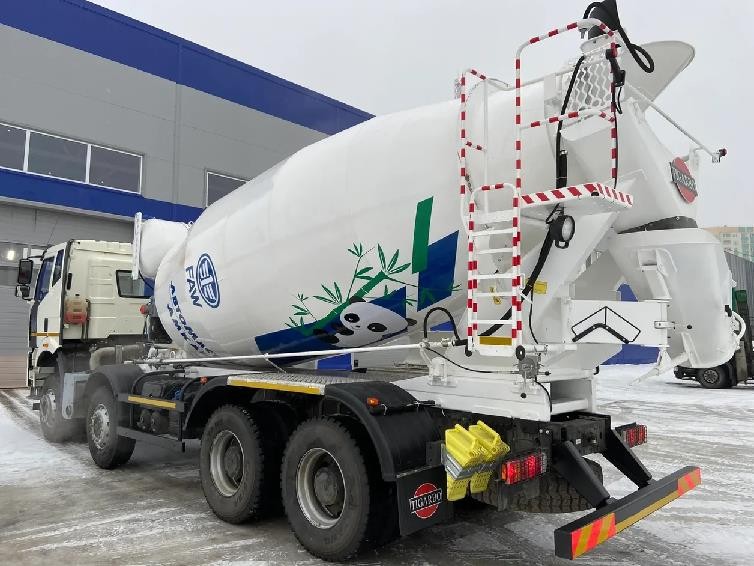 Объем смесительного барабана 12 м3 TIGARBO Смесительный барабан с двумя винтовыми лопастями Редуктор PMP (пр-во Италия)Маслоохладитель AKG (пр-во Германия)Тип привода смесительного барабана гидромеханический с отбором мощности от двигателя шасси Водяной бак с подогревом 800 лГидравлика ГСТ-112 (Гидросила)Гарантия 18 месяцев или 180 000 км, при условии соблюдения гарантийных условий. Межсервисный интервал 15 000 км или 450 м/часов, что наступит раньше.Обращаем Ваше внимание на то, что все материалы данного предложения носят исключительно информационный характер. Материалы, указанные в нем, не являются публичной офертой, определяемой положениями ст. 437 ГК РФ.№ПараметрЗначение параметраХарактеристикиХарактеристикиХарактеристики1Грузоподъемностькг2Снаряженная масса18 180 кг3Полная масса42 600 кг4Нагрузка на передние оси (в загр. состоянии)7 500 + 7 5005Нагрузка на заднюю тележку (в загр. состоянии)27 6006Габаритные размеры автомобиля, мм10 5056Габаритные размеры автомобиля, мм2 5506Габаритные размеры автомобиля, мм3 9257Колесная база (мм)2 100 + 3 200 + 1 3508Колея передних колес (мм)2 0208Колея задних колес (мм)1 8909Максимальная скорость (км/ч)9010Мин.диаметр разворота（м）2111ДвигательCA6DМ2-39E512Макс. мощность (кВт/л.с.)287 кВт / 390 л.с. / 2100 об/мин13Макс. крутящий момент1900 Н.м при1300-1500 об/мин14Объем (л)11(L)15Экологический классEURO 516ТНВДBOSCH CPN2.2-6DN1217ФорсункиBOSCHCRIN2-6DM218КПП с КОМFAST,12JSD180TА19Шины315/80 R 22.520Автоматический регулятор тормозовHaldex21Антиблокировочная тормозная системаWABCO22Узел воздухоосушителя и клапаныWABCO23Кабина со спальным местомДа24КондиционерДа25АвтомагнитолаДа26Топливный бак400 литров27Антикоррозийная обработка рамыДа28Цвет кабиныСерый29Мочевина40 л.30Противооткатные брусьяДа